.Intro: 16 countsStep Fwd. Rf, touch Lf to R, 2steps backRumba Box with ¼ L turn on count 7Two basic side steps R/LPivot 1/4, 4 times aroundNo Tag's, Start over, just Enjoy!Contact: mygeo@adamswells.comI Am a Simple Man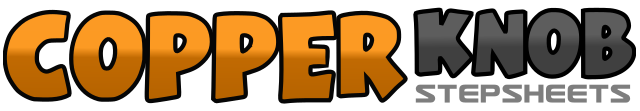 .......Count:32Wall:4Level:Beginner.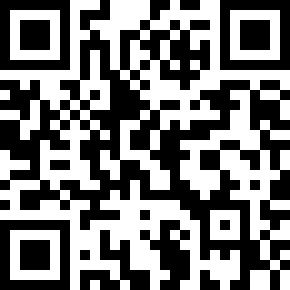 Choreographer:Georgie Mygrant (USA) - March 2021Georgie Mygrant (USA) - March 2021Georgie Mygrant (USA) - March 2021Georgie Mygrant (USA) - March 2021Georgie Mygrant (USA) - March 2021.Music:I Am a Simple Man - Ricky Van SheltonI Am a Simple Man - Ricky Van SheltonI Am a Simple Man - Ricky Van SheltonI Am a Simple Man - Ricky Van SheltonI Am a Simple Man - Ricky Van Shelton........1-4Step Fwd. on R, touch L to R, step back on L, touch R to L5-8Step Back on R, touch L to R, step back on L, touch R to L1-4Step R, step L to R, step back on R, touch L to R5-8Step L, step R to L, step fwd. on L, pivot ¼ to L, touch R to L1-4Step R, step L to R, step R, touch with L5-8Step L, step R to L, step L, touch with R1-8Step fwd. Rf, pivot L ¼, Step fwd. Rf, pivot L ¼, step fwd Rf, pivot L ¼, step fwd Rf, pivot L ¼, touch R to Lf